
ROLE DEFINITIONKey Responsibilities:-
   Gather, research, evaluate and assess information/intelligence from various sources in order to contribute to the intelligence function. Develop intelligence in order to achieve operational aims and objectives. Undertake directed surveillance within legal requirements in order to achieve operational aims and objectives. Prepare, deliver, attend and conduct intelligence briefings, meetings, reports and debriefings, at all levels, in order to contribute to the intelligence process. Disseminate intelligence Forcewide and to partners, in accordance with the relevant procedures, in order to inform operational decision makers. Develop understanding of subjects allocated, in order to be able to support operational decision making. Promote F.I.I.D. throughout the Force, ensuring an effective exchange of information/intelligence with all law enforcement agencies, partners and other areas of Northumbria Police.

The postholder may be required to undertake such other responsibilities as are reasonably commensurate with the grade of the post. 

Police Staff
Intelligence Officer
Crime Department
Role Definition:ZZ023 / 13040Dept / Area Command:Crime Department 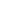 Section:Intelligence Development Unit Post Title:Intelligence Officer Post Reference:ZZ023 / 13040 Post Grade:Grade E  Location:Headquarters Car User Status:Telephone Allowance:Shift Allowance:Standby Allowance:Weekend Enhancement:Contractual Overtime:Line Manager:Sergeant Information ManagementSergeant Information ManagementSergeant Information ManagementSergeant Information ManagementStaff Responsibilities:Not ApplicableNot ApplicableNot ApplicableNot ApplicablePurpose: To research and develop intelligence in support of the control strategy and intelligence requirement. To research and develop intelligence in support of the control strategy and intelligence requirement. To research and develop intelligence in support of the control strategy and intelligence requirement. To research and develop intelligence in support of the control strategy and intelligence requirement.